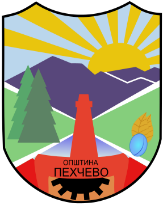 АКЦИСКИ ПЛАН НА ОПШТИНА ПЕХЧЕВО ЗА ИМПЛЕМЕНТАЦИЈА НА РЕГИОНАЛНАТА СТРАТЕГИЈА ЗА РОДОВА ЕДНАКВОСТ ЗА ОПШТИНИТЕ ДЕЛЧЕВО, БЕРОВО И ПЕХЧЕВО ЗА ПЕРИОДОТ 2023 - 2026 							Декември  2022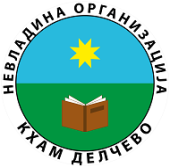 Акциските планови за родова еднаквост на Општина Пехчево се изработени во рамки на проектот „Стој цврсто за родова еднаквост“.Проектот е иплементиран од НВО„КХАМ“ Делчево.Содржината на оваа публикација е изработена со помош на The Kvinna till Kvinna Foundation и Шведска агенција за развој и соработка и е единствена одговорност на НВО„КХАМ“ Делчево и во никој случај не ги одразува ставовите на The Kvinna till Kvinna Foundation и Шведска 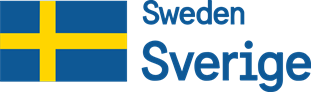 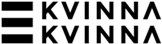                                                     С О Д Р Ж И Н А Област на делување: Човекови права и родова еднаквостПодобласт - ПолитикаОбласт на делување: Човекови права и родова еднаквостПодобласт - Родово базирано насилствоОбласт на делување: Човекови права и родова еднаквост Подобласт- ЕкономијаОбласт на делување: Партиципација во креирање и имплементација на локални и јавни политикиОбласт на делување: Едукација и јакнење на капацитетите за родовата еднаквост и родова сензибилизација на КЕМ, локалните институции, граѓанското општество и целокупното населениеОбласт на делување:Вклучување на родовата перспектива во јавните политики кои се носат на локално ниво за ублажување на ефектите од климатските промени и енергетската кризаОбласт на делување:ЗдравствоСТРАТЕШКИ ПРИОРИТЕТ 1: Човекови права и родова еднаквост во рамки на под-областа - родово базирано насилство СТРАТЕШКИ ПРИОРИТЕТ 1: Човекови права и родова еднаквост во рамки на под-областа - родово базирано насилство СТРАТЕШКИ ПРИОРИТЕТ 1: Човекови права и родова еднаквост во рамки на под-областа - родово базирано насилство СТРАТЕШКИ ПРИОРИТЕТ 1: Човекови права и родова еднаквост во рамки на под-областа - родово базирано насилство СТРАТЕШКИ ПРИОРИТЕТ 1: Човекови права и родова еднаквост во рамки на под-областа - родово базирано насилство ЦЕЛ 1.2: Зголемување на довербата кај граѓаните во надлежните институции во однос на родово базирано насилство;ЦЕЛ 1.2: Зголемување на довербата кај граѓаните во надлежните институции во однос на родово базирано насилство;ЦЕЛ 1.2: Зголемување на довербата кај граѓаните во надлежните институции во однос на родово базирано насилство;ЦЕЛ 1.2: Зголемување на довербата кај граѓаните во надлежните институции во однос на родово базирано насилство;ЦЕЛ 1.2: Зголемување на довербата кај граѓаните во надлежните институции во однос на родово базирано насилство;Мерка/ активностИндикатори на успешностБуџет (МКД)Временска рамкаОдговорно лице/ институцијаПодигнување на свеста за родово базирано насилство преку локални кампањи, трибини и учество на сите засегнати страниБрој на организирани настаниБрој на опфатени лица со кампањатаЗголемена свесност за 30%50,000Квартално 2023-2026КЕМСоветник за еднакви можности на општина Пехчево,ГОиОбезбедување за континуирано функционирање на сервис за бесплатна правна помош на жртвите  на родово базирано насилствоОбезбедена поддршка на најмалку 10 жени60,0002023 континуирано до 2026КЕМСоветник за еднакви можности на општина Пехчево,ГОиОбезбедување на просторија за 24h згрижување на жртви од семејно насилство Обезбеден и во функција простор за згижување на жртви од семејно насилство100,000Март 2023Градоначалник, КЕМСоветник за еднакви можности на општина Пехчево,ГОиИстражување на бројот на жртви од родово насилство Спроведено истражување и препораки врз основа на добиените податоци120,0002023-2026КЕМСоветник  за еднакви можности на општина Пехчево,ГОиСТРАТЕШКИ ПРИОРИТЕТ 1: Човекови права и родова еднаквост во рамки на под-областа - економија;СТРАТЕШКИ ПРИОРИТЕТ 1: Човекови права и родова еднаквост во рамки на под-областа - економија;СТРАТЕШКИ ПРИОРИТЕТ 1: Човекови права и родова еднаквост во рамки на под-областа - економија;СТРАТЕШКИ ПРИОРИТЕТ 1: Човекови права и родова еднаквост во рамки на под-областа - економија;СТРАТЕШКИ ПРИОРИТЕТ 1: Човекови права и родова еднаквост во рамки на под-областа - економија;ЦЕЛ 1.3: Економско јакнење и повисoк степен на искористување на економските права и можности на жените од општините Делчево, Берово и Пехчево;ЦЕЛ 1.3: Економско јакнење и повисoк степен на искористување на економските права и можности на жените од општините Делчево, Берово и Пехчево;ЦЕЛ 1.3: Економско јакнење и повисoк степен на искористување на економските права и можности на жените од општините Делчево, Берово и Пехчево;ЦЕЛ 1.3: Економско јакнење и повисoк степен на искористување на економските права и можности на жените од општините Делчево, Берово и Пехчево;ЦЕЛ 1.3: Економско јакнење и повисoк степен на искористување на економските права и можности на жените од општините Делчево, Берово и Пехчево;Мерка/ активностИндикатори на успешностБуџет (МКД)Временска рамкаОдговорно лице/ институцијаАфирмација на можностите за самовработување во областа на земјоделството, преку поттикнување на женското претприемништво и подобрување на информираноста и пристапот на жените до програмите на АФПЗРР и ИПАРД фондовитеЗголемен број на жени корисници на програмите на АФПЗРР и ИПАРД фондовите, за 10%24,000Март - октомври2023 КЕМСоветник за еднакви можности на општина Пехчево,ГОи, Подрачни единици на МЗШВПоддршка во подобрувањето на претприемничките вештини на млади, жени и ранливи групи за започнување сопствен бизнис и самобвработување преку обукиЗголемен број на обучени млади, жени и други ранливи групи граѓани во руралните средини за 20%100,000Март-октомври 2023КЕМ, ГОи, Центар за вработувањеЗдружување на производители и собирачи на производи преку детекција на заинтересирани страни и едукативни работилнициФормирани најмалку 2 задругиБрој на одржани едукативни работилнициБрој на учесници20,000Февруари – декември 2023 КЕМ, ГОиСТРАТЕШКИ ПРИОРИТЕТ 2: Партиципација во креирање и имплементација на локални и јавни политикиСТРАТЕШКИ ПРИОРИТЕТ 2: Партиципација во креирање и имплементација на локални и јавни политикиСТРАТЕШКИ ПРИОРИТЕТ 2: Партиципација во креирање и имплементација на локални и јавни политикиСТРАТЕШКИ ПРИОРИТЕТ 2: Партиципација во креирање и имплементација на локални и јавни политикиСТРАТЕШКИ ПРИОРИТЕТ 2: Партиципација во креирање и имплементација на локални и јавни политикиЦЕЛ: 2.1 Активација на локалните административни единици (месни и урбани заедници) заради создавање на услови за учество на жените од маргинализираните групи и руралните средини во процеси за креирање и  имплементирање на локални јавни политики.ЦЕЛ: 2.1 Активација на локалните административни единици (месни и урбани заедници) заради создавање на услови за учество на жените од маргинализираните групи и руралните средини во процеси за креирање и  имплементирање на локални јавни политики.ЦЕЛ: 2.1 Активација на локалните административни единици (месни и урбани заедници) заради создавање на услови за учество на жените од маргинализираните групи и руралните средини во процеси за креирање и  имплементирање на локални јавни политики.ЦЕЛ: 2.1 Активација на локалните административни единици (месни и урбани заедници) заради создавање на услови за учество на жените од маргинализираните групи и руралните средини во процеси за креирање и  имплементирање на локални јавни политики.ЦЕЛ: 2.1 Активација на локалните административни единици (месни и урбани заедници) заради создавање на услови за учество на жените од маргинализираните групи и руралните средини во процеси за креирање и  имплементирање на локални јавни политики.Мерка/ активностИндикатори на успешностБуџет (МКД)Временска рамкаОдговорно лице/ институцијаАктивно работење на месните заедници во руралните средини во кои ќе бидат вклучени повеќе жени кои ќе придонесат за развој на руралните средини.Број на жени учеснички на состаноците на УЗ/МЗ20,000Март- јуни – септември -декември 2023 -2026КЕМ, ГОиФормирање на повеќе клубови или здруженија во кои ќе бидат опфатени жени од руралните средини, но и од урбаните средини. Број на клубови/ здруженија кои вклучиваат и/или работат со жени од руралните средини20,0002023 континуирано до 2026КЕМ, ГОиОбезбедување редовен превоз во микро регионЛиниски превоз од и до најмалку 4 рурални средини100,000Февруари 2023 КЕМ, ГОи, Градоначалник, бизнис заедницаСТРАТЕШКИ ПРИОРИТЕТ 3: Едукација и јакнење на капацитетите за родовата еднаквост и родова сензибилизација на КЕМ, локалните институции, граѓанското општество и целокупното населениеСТРАТЕШКИ ПРИОРИТЕТ 3: Едукација и јакнење на капацитетите за родовата еднаквост и родова сензибилизација на КЕМ, локалните институции, граѓанското општество и целокупното населениеСТРАТЕШКИ ПРИОРИТЕТ 3: Едукација и јакнење на капацитетите за родовата еднаквост и родова сензибилизација на КЕМ, локалните институции, граѓанското општество и целокупното населениеСТРАТЕШКИ ПРИОРИТЕТ 3: Едукација и јакнење на капацитетите за родовата еднаквост и родова сензибилизација на КЕМ, локалните институции, граѓанското општество и целокупното населениеСТРАТЕШКИ ПРИОРИТЕТ 3: Едукација и јакнење на капацитетите за родовата еднаквост и родова сензибилизација на КЕМ, локалните институции, граѓанското општество и целокупното населениеЦЕЛ 3.1 Родова сензибилизација на наставниот кадар од општинските основни и средни училишта заради личен пример и индиректна едукација на ученицитеЦЕЛ 3.1 Родова сензибилизација на наставниот кадар од општинските основни и средни училишта заради личен пример и индиректна едукација на ученицитеЦЕЛ 3.1 Родова сензибилизација на наставниот кадар од општинските основни и средни училишта заради личен пример и индиректна едукација на ученицитеЦЕЛ 3.1 Родова сензибилизација на наставниот кадар од општинските основни и средни училишта заради личен пример и индиректна едукација на ученицитеЦЕЛ 3.1 Родова сензибилизација на наставниот кадар од општинските основни и средни училишта заради личен пример и индиректна едукација на ученицитеМерка/ активностИндикатори на успешностБуџет (МКД)Временска рамкаОдговорно лице/ институцијаЕдукација на вработените во локалните институции за навремено препознавање на формите на родово базирано насилство во општините Делчево, Берово и Пехчево Број на спроведени настаниБрој на присутни20,000Март, јуни, ноември 2023 -2026КЕМ, Сектор за образование на општина Пехчево,ГОСо едукација до родова сензибилизација на наставниот кадар од општинските основни и средни училишта од регионот заради давање на личен пример и индиректна едукација на ученицитеОпфатени 70% од наставниот кадар20,000Март, јуни, ноември 2023 -2026КЕМ, ГОиКампања за поголемо вклучување на девојчињата за стекнување повисок степен на образованиеОпфатени 70% од девојчињата на возраст од 7-17 години со едукативна кампања50,000Април – септември 2023-2026КЕМ, основни и средни училишта, ГОиЦЕЛ 3.2 Зајакната свест на граѓаните за родовата еднаквостЦЕЛ 3.2 Зајакната свест на граѓаните за родовата еднаквостЦЕЛ 3.2 Зајакната свест на граѓаните за родовата еднаквостЦЕЛ 3.2 Зајакната свест на граѓаните за родовата еднаквостЦЕЛ 3.2 Зајакната свест на граѓаните за родовата еднаквостПодигнување на свеста за родовата еднаквост преку локални кампањи, трибини и учество на сите засегнати страниОпфатено најмалку 60% од населението со кампањаБрој на организирани настани30,0002023 континуирано до 2026КЕМ, ГОиЦЕЛ 3.3 Функционалност на Комисиите за еднакви можности од Делчево, Берово и ПехчевоЦЕЛ 3.3 Функционалност на Комисиите за еднакви можности од Делчево, Берово и ПехчевоЦЕЛ 3.3 Функционалност на Комисиите за еднакви можности од Делчево, Берово и ПехчевоЦЕЛ 3.3 Функционалност на Комисиите за еднакви можности од Делчево, Берово и ПехчевоЦЕЛ 3.3 Функционалност на Комисиите за еднакви можности од Делчево, Берово и ПехчевоРазмена на информации и искуства со повеќе општини од државата, но и вмрежување со други од Европа и Балканот, со цел споделување на нивни искуства кои можат да се применат во општината Број на настани за вмрежувањеИмплементирани акции 40,0002023 (квартално) -2026КЕМ, ГОиПоголема соработка на институциите на локално ниво со невладини организации. (Едукација, партнерски проекти, меѓугранична соработка, споделување знаења и искуства)Организирани најмалку 20 заеднички настани100,0002023 континуирано-2026КЕМ, ГОиИзработка на Деловници и Годишни програми за работа на КЕМ Пехчево Подготвен ии усвоен деловник за работа на КЕМПодготвени и усвоени годишни програми на КЕМ/Јануари – март 2023КЕМ, Координатор за еднакви можностиСТРАТЕШКИ ПРИОРИТЕТ 4: Вклучување на родовата перспектива во јавните политики кои се носат на локално ниво за ублажување на ефектите од климатските промени и енергетската кризаСТРАТЕШКИ ПРИОРИТЕТ 4: Вклучување на родовата перспектива во јавните политики кои се носат на локално ниво за ублажување на ефектите од климатските промени и енергетската кризаСТРАТЕШКИ ПРИОРИТЕТ 4: Вклучување на родовата перспектива во јавните политики кои се носат на локално ниво за ублажување на ефектите од климатските промени и енергетската кризаСТРАТЕШКИ ПРИОРИТЕТ 4: Вклучување на родовата перспектива во јавните политики кои се носат на локално ниво за ублажување на ефектите од климатските промени и енергетската кризаСТРАТЕШКИ ПРИОРИТЕТ 4: Вклучување на родовата перспектива во јавните политики кои се носат на локално ниво за ублажување на ефектите од климатските промени и енергетската кризаЦЕЛ 4.1 Подигање на свеста за намалување на загадувањето и начини на штедење на електрична енергијаЦЕЛ 4.1 Подигање на свеста за намалување на загадувањето и начини на штедење на електрична енергијаЦЕЛ 4.1 Подигање на свеста за намалување на загадувањето и начини на штедење на електрична енергијаЦЕЛ 4.1 Подигање на свеста за намалување на загадувањето и начини на штедење на електрична енергијаЦЕЛ 4.1 Подигање на свеста за намалување на загадувањето и начини на штедење на електрична енергијаМерка/ активностИндикатори на успешностБуџет (МКД)Временска рамкаОдговорно лице/ институцијаЕдукативни работилници за подигање на свеста за намалување на загадувањето и начини на штедење на електрична енергија со учениците, бизнис секторот и индивидуални земјоделциБрој на одржани настаниБрој на учесници поделени по сектор30,000Јануари – мај 2023-2025КЕМ, ГОиЦЕЛ 4.2 Зголемување на енергетската ефикасност и употреба на зелена енергијаЦЕЛ 4.2 Зголемување на енергетската ефикасност и употреба на зелена енергијаЦЕЛ 4.2 Зголемување на енергетската ефикасност и употреба на зелена енергијаЦЕЛ 4.2 Зголемување на енергетската ефикасност и употреба на зелена енергијаЦЕЛ 4.2 Зголемување на енергетската ефикасност и употреба на зелена енергијаПоставување на фотоволтаици на јавните институцииПоставени фотоволтаици на најмалку 4 јавни институции1,500,0002023 КЕМ, Општина Пехчево, јавни институции, ГОиЗамена на уличните светилки со енергетско ефикасни Поставени енергетско ефикасни светилки на најмалку 50% од мрежата за улично осветлување1,500,0002023 КЕМ, Општина ПехчевоСТРАТЕШКИ ПРИОРИТЕТ 5: ЗдравствоСТРАТЕШКИ ПРИОРИТЕТ 5: ЗдравствоСТРАТЕШКИ ПРИОРИТЕТ 5: ЗдравствоСТРАТЕШКИ ПРИОРИТЕТ 5: ЗдравствоСТРАТЕШКИ ПРИОРИТЕТ 5: ЗдравствоЦЕЛ 5.1 Подигање на свеста кај жените и мажите за контролирање на здравјетоЦЕЛ 5.1 Подигање на свеста кај жените и мажите за контролирање на здравјетоЦЕЛ 5.1 Подигање на свеста кај жените и мажите за контролирање на здравјетоЦЕЛ 5.1 Подигање на свеста кај жените и мажите за контролирање на здравјетоЦЕЛ 5.1 Подигање на свеста кај жените и мажите за контролирање на здравјетоМерка/ активностИндикатори на успешностБуџет (МКД)Временска рамкаОдговорно лице/ институцијаЕдуакција во основните и средните училишта за важноста на превенцијата на женското и машкото здравјеЗголемена свесност за прашањето за 50%Број на организирани настани50,000Април и ноември 2023=2026КЕМ, ГО, основни и средни училиштаПрегледи кај мажите после 40-тата година (прегледи за простатата)Вклучени најмалку 30% од машката популација во превентивни прегледи120,0002023-2026КЕМ, ГОиЦЕЛ 5.2 Нега и грижа за стари и изнемоштени лица во домашни услови вклучувајќи стручни невработени лица од областа на здравството. ЦЕЛ 5.2 Нега и грижа за стари и изнемоштени лица во домашни услови вклучувајќи стручни невработени лица од областа на здравството. ЦЕЛ 5.2 Нега и грижа за стари и изнемоштени лица во домашни услови вклучувајќи стручни невработени лица од областа на здравството. ЦЕЛ 5.2 Нега и грижа за стари и изнемоштени лица во домашни услови вклучувајќи стручни невработени лица од областа на здравството. ЦЕЛ 5.2 Нега и грижа за стари и изнемоштени лица во домашни услови вклучувајќи стручни невработени лица од областа на здравството. Продолжување на грижата кај стари и изнемоштени лица во домашни условиФормирани и оперативни најмалку 2 тима кои работат на грижа на стари и изнемоштени лица во домашни услови200,0002023-2026КЕМ, Сектор за социјална политика при општина Пехчево ЦЕЛ 5.3 Обезбедување на гинеколошки преглед и мамографски (бесплатен) преглед на заинтересирани жениЦЕЛ 5.3 Обезбедување на гинеколошки преглед и мамографски (бесплатен) преглед на заинтересирани жениЦЕЛ 5.3 Обезбедување на гинеколошки преглед и мамографски (бесплатен) преглед на заинтересирани жениЦЕЛ 5.3 Обезбедување на гинеколошки преглед и мамографски (бесплатен) преглед на заинтересирани жениЦЕЛ 5.3 Обезбедување на гинеколошки преглед и мамографски (бесплатен) преглед на заинтересирани жениОбезбедување на гинеколошки преглед и мамографски (бесплатен) преглед на заинтересирани жени. Опфатени најмалку 50% од женската популација 40,0002023 континуирано-2026КЕМ, МЗ, матични гинеколози од ПехчевоЕдукативни работилници за значењето на редовните мамографски прегледи и гинеколошки прегледи              Организирани најмалку 2 настани годишно за значењето на мамографските и гинеколошките прегледи20,000Мај и октомври 2023-2026КЕМ, матични гинеколози од Пехчево, ГОи